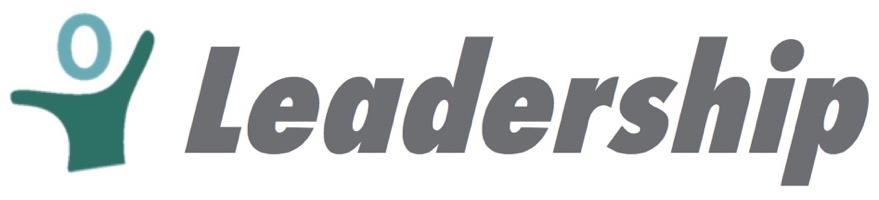 CEELO LEADERSHIP ACADEMY Face-2-Face Meeting – Timed AgendaWestin Long Beach, CAWEDNESDAY – May 29, 2019Time LeadTopicDesired Results8:30am-9:00amTracy/JanaWelcome, IntroductionsWelcome new fellows and former fellows.  Introduce yourself and provide reflection.9:00am-9:45amJana/Tracy6 Core Competencies Review 6 Core Competencies of Leadership Academy.  Specifically introduce Equity as focus for this cohort.9:45-am-10:45amTwo former fellows to leadLeadership on the Line & Previous ReadingsDiscussion of the readings from Leadership on the Line.  Ask former fellows to also reflect on the readings and if having re-read it –did it resonate differently?10:30am-11:15amDeb and TracyeEllen Frede & NJ PanelDiscuss NJ’s work leading toward results through the frame of Leadership Academy competencies.11:15am-12:00pmLoriLegacy ProjectReview the findings of the Legacy Project.  Break into small groups and consider “So What – Now What?”  Fellows draft a set of recommendations.12:00pm-1:00pmAllLunch - discussionShare out from the previous sessions during lunch.1:00pm-1:30pmJanaWalkabouts with guided questionsPair/Share – Adaptive Leadership 1st group pair new/former1:30pm-2:00pmWalkabouts with guided questions2nd group Pair/Share – Job-Embedded Projects.2:00-2:50pmLori/TracyShannon Christian/ Aaliyah SamuelDiscuss experiences of technical vs adaptive leadership, risk taking & innovation, equity.  Q&A from fellows. 2:50Tracy/JanaCheck-outGet ready for 3:00 meetings, Reception and Roundtable